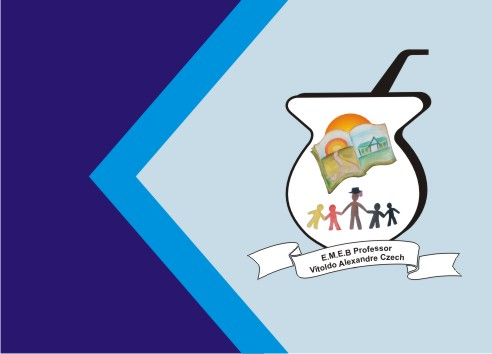 Atividade de ArtesATIVIDADE 01 CÍRCULO CROMÁTICO (4º E 5º)Sabe-se que a combinação de cores é indispensável em um projeto de desenho e a partir de boas combinações podemos contrastá-las, harmonizá-las e iluminá-las de forma espetacular. Para simplificar esse processo, utilizamos o círculo cromático, ou seja, um instrumento facilitador para elaborar desenhos, uma vez que, nele temos acesso a composição de cores, luminosidade, saturação e sombra que devem ser utilizados.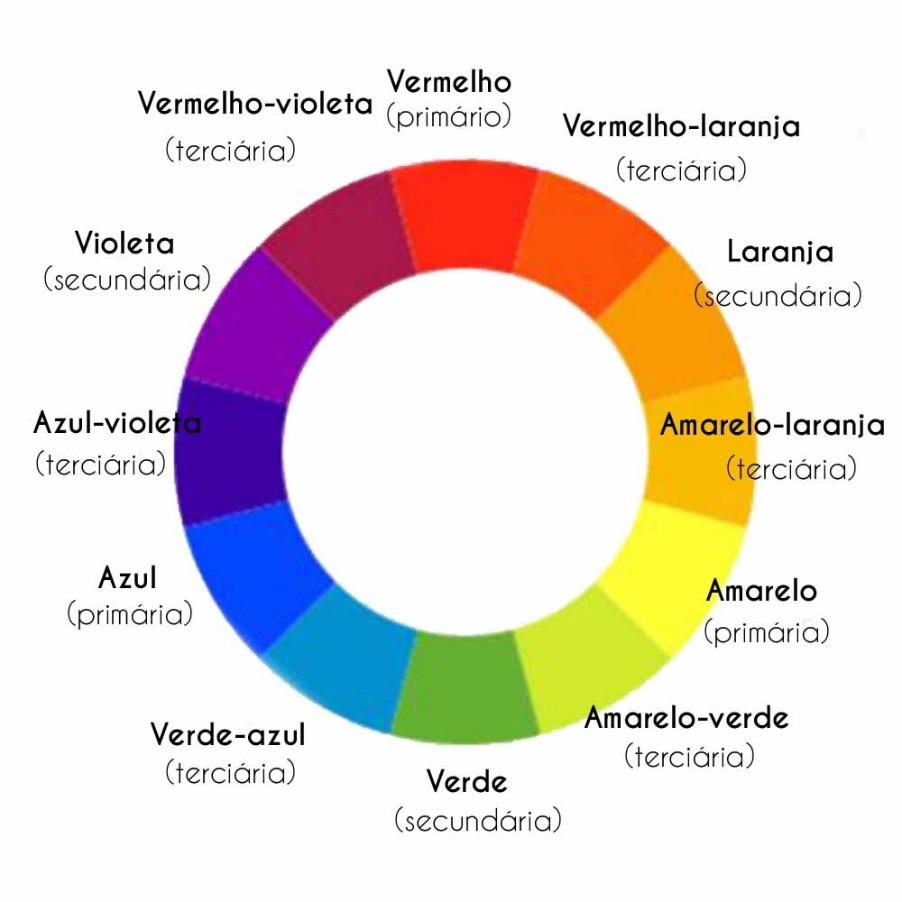 Entende-se por círculo cromático, como o próprio nome designa uma paleta composta por doze cores, sendo elas:Três cores primárias: cores puras sem misturas: amarelo, azul e vermelho.Três cores secundárias: formadas pela mistura das cores primárias: laranja, violeta e verde.Seis cores terciárias: compostas pela mistura das cores secundárias.Atividade Prática: Em uma folha de papel A4 ou no caderno (se estiver com o aluno) desenhe o Círculo Cromático e em seguida responda as questões a seguir com base no texto.Quantas cores primárias existem e quais são?R.Quantas cores secundárias existem no círculo cromático e quais são?R.Quantas cores terciárias existem no círculo cromático e quais são?R.O círculo cromático é composto por quantas cores?R.